CURRICULUM VITAE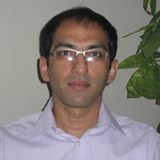 (I)  Personal Details---------------------------------------------------------------------------------------------------------------------Name:				Waqas Masood Date of Birth			July 11, 1974Professional Experience	24 yearsResearch Experience 	24 years research experience in theoretical Plasma Physics Designation	 		Professor, COMSATS, Islamabad. Marital Status			MarriedLanguages 			English, Urdu, PunjabiContact No. 			0336-5134250Email 		                        waqasmas@gmail.comInstitutional Address	COMSATS University Islamabad, Park Road, Chak Shahzad, Islamabad 44000, Pakistan.Present Post	Tenured Professor in PhysicsHighest Degree Obtained	PhD (Space Plasma Physics)----------------------------------------------------------------------------------------------------------------------------------I did my PhD from Queen Mary & West College, University of London in 2006. The title of my thesis was “Electrons and waves in space plasmas”. I served in Pakistan Atomic energy Commission for 14 years before joining CUI Islamabad campus in March 2013. I have 164 published papers in international journals to date. Impact factor of the published/accepted papers is 384 according to google scholar is 2563.  I have so far supervised/co-supervised 10 PhD, 12 MS, 12 BS students and co-supervised an M. Sc student from PIEAS. One student is currently registered with me in COMSATS University Islamabad.I have research collaborations with people at Imperial College London, University of Maryland, USA, Institut für Theoretische Physik IV, Fakultät für Physik und Astronomie, Ruhr-Universität Bochum, Bochum, German Institute of Physics, Tbilisi, Georgia, National Center for Physics, University of Strathclyde, Scotland, Princess Nourah bint Abdulrahman University, Saudi Arabia, Port Said University, Egypt, Al-Baha University, Saudi Arabia, Quaid-e-Azam University Islamabad, Government College University (GCU) Lahore and Forman Christian College University (FCCU) Lahore.(II) Services in CUI, IslamabadI have rendered the following services ever since I joined CIIT Islamabad:Head of the department (HoD)Member of the MS and PhD departmental interviewing committeeMember of the departmental advisory committee (DAC)Member of the departmental Tenure Track Committee (DTRC)Member of Curriculum revision committee for BS, MS and PhD program.Member of Qarz-e-Hasna committee, Department of Physics, Islamabad.Member of graduate lab examination teamSeminar secretary PhD Students Supervised/Co-SupervisedM. Phil Students Supervised in COMSATS University IslamabadBS Students under Supervision in COMSATS University Islamabad  (III)  Services in other InstitutionsI served in Pakistan Atomic Energy Commission (PAEC) for fourteen years. After the completion of my PhD in 2006, I taught Plasma Physics and Classical Mechanics at the MS level and supervised two PhD (Haseeb Hasnain and M. Altaf-ur-Rahman), two MS (Asif Shah and Tayyab Javed) and co-supervised an M.SC Nuclear Engineering Student from PIEAS. I served as a group leader in Theoretical Plasma Physics division at PINSTECH before joining CIIT in 2013. I have been working as an Associate member at the National Center for Physics (NCP), Islamabad for the last five years or so and there are currently four PhD students, namely, Muzammal I Shaukat, Rabia Jahangir, Sunia Hassan and Muhammad Usman whom I am working with as co-supervisor. I have active research collaboration with Theoretical physics group at NCP. Moreover, I have played a very active role in organizing national as well as international conferences on Plasma Physics. I am currently involved in research collaboration with the plasma group in the department of physics at Government College University (GCU) Lahore. I am currently the co-supervisor of two PhD students in the Physics department. I am also serving as a member in their board of studies.(IV)  Services to the CommunityI frequently serve as a reviewer for Physics of plasmas, Physics Letters A, Astrophysics & Space Science, Physica Scripta, Canadian Journal of Physics, Chinese Physics B, Brazilian Journal of physics and Space Science Reviews. Have taken M. Phil and PhD vivas at GCU Lahore, MUST Azad Kashmir and Abdul Wali Khan university Mardan.Reviewed research project under National Program for Universities (NRPU) offered by HEC Pakistan.(V)  General work for studentsMentioned above that I am member of Qarz-e-Hasna Committee.(VI)  Schools, Workshops, Symposia Organized/Served as member of the Technical Committee/Participated as Faculty Member/Cordinator  Coordinator of Plasma Physics in 7th ISS meeting held at NCP from March 16th-20th, 2015.Coordinator of Plasma Physics in 8th ISS meeting held at NCP from March 7th-11th, 2016.Member of the Technical Committee of the 2nd workshop on Plasma Physics from May 2 - 4, 2016.Member of the Technical Committee of the 3rd workshop on Plasma Physics from May 2 - 4, 2017.Participating faculty member First Refresher Course for Physics Teachers - 2nd Module, 2017.Member of the Technical Committee of the 4th workshop on Plasma Physics from May 22 - 26, 2019.Member of the Technical Committee of the 5th workshop on Plasma Physics from May 30 -June 03, 2022.Coordinator of Plasma Physics in ISPAD-2021 meeting to be held at NCP from March 09th-11th, 2021.Coordinator of Plasma Physics in ISPAD-2023 meeting to be held at NCP from March 13th-17th, 2023. (VII)  Professional ContributionTaught courses at BS and MS level.Supervised and co-supervised PhD, MS and BS students as mentioned in points (III) and (IV).Reviewed MS and PhD thesis and many manuscripts as mentioned earlier in point (IV).(VIII)  Supervision of Research workAlready mentioned above in points (II) and (III).(IX)  Research projects approvedAwarded the HEC project No.20-3021/NRPU/R&D/HEC/14 titled “Nonlinear Coherent Structure Formation in Astrophysical and Space Plasmas” worth 10 million rupees. Status (Completed).(X)     Awards and DistinctionsMerit Scholarship Scheme awarded by Higher Education Commission Islamabad, 	Pakistan, to pursue PhD (September 2002 to 2006). Awarded the best essayist on the topic “Standard of Education in the Punjab University”	 by the University of Punjab (1996).Selected amongst the top five debaters of the University of Punjab (1996).Awarded the Salam Prize for Physics by the Italian government 2009.Awarded the Presidential award for the pride of performance 2011.Have been awarded “A” category by Pakistan Council for Science and Technology twice.Research productivity award for the year 2013 by COMSATS Institute of Information Technology, Pakistan.Research productivity award for the year 2014 by COMSATS Institute of Information Technology, Pakistan.Selected as one of the top referees by Physics of Plasmas in 2017.Recently selected as ICTP Research Associate (2018-2023). Currently holding the position of Vice President of Pakistan Physical Society.(XI) Academic Background/Professional Training/Post DocAcademic backgroundPhD in Space plasma physics from Astronomy Unit, Department of Mathematical Sciences, Queen Mary & Westfield College, University of London, 2006.M.Sc. in Physics (with a thesis on chaos), University of the Punjab, Lahore, Pakistan, 1994 -1996- First Class.B.Sc. in Physics and Mathematics, GC University, Lahore, Pakistan, 1991-1993- First Class.Intermediate Examination Government Islamia College Civilines, Lahore, Board of Intermediate & Secondary Education, Lahore, Pakistan, 1989-1991- First Class.Secondary School Examination, Board of Intermediate & Secondary Education, Lahore, Pakistan, 1987-1989- First Class. Professional TrainingNAPostDocsNA(XII) Professional Experience(XIII) Courses TaughtMS/PHD (Graduate Students)BS (Undergraduate Students)XIV) Invited/Contributed Talks delivered on the National levelGave a talk on “Exotic structures in external force driven chaotic dusty plasmas” in 2nd Conference on “RECENT TRENDS IN PLASMA PHYSICS” 28th-30th November 2023 held at FCCU, Lahore.Gave a talk on “Interaction Solutions of KdV Equation in Dense Magnetoplasmas” in Revamped Scientific Outlook of 21st Century, (RSO-21st Century) November 15, 2023, in Rawalpindi Women University, Rawalpindi.Gave a talk on “Bäcklund transformation for analyzing a cylindrical Korteweg–de Vries equation and investigating multiple soliton solutions in a plasma” in Joint NUST-NCP International College on Space and Astrophysical Plasmas, being held from Oct. 30-Nov. 3, 2023 in NUST, Islamabad.Gave a talk on “Rational Solutions of KdV Equation in Dense Magnetoplasmas” in Dynamics Days Central Asia and Caucasus, 21st Century Silk Road for Science and Peace, October 1-4, 2023, Bukhara, Uzbekistan.Gave a talk on “Novel Features of Chaos in Dusty Plasmas” in the workshop in Turin Polytechnic University in Tashkent on 6th October 2023.Gave a talk on “Cubic nonlinearity driven acoustic solitary structures in two-electron temperature plasmas” in ISPAD on 16th March 2023.Gave a talk at NUST on “Adiabatic electron capture in Non-Maxwellian Plasmas” on 27th February 2023.Gave a talk in Rawalpindi College for Women on “Solar System Through The Eyes OF A Plasma Physicist” on 11th January 2023.Gave a talk in 1st National Conference on Emerging Horizons in Science & Technology (Physics Colloquium) held in UCP on 27th December 2022 on “A Journey through the Solar System”.Gave a talk in the 17th Symposium on Frontiers in Physics held from 1st-3rd December 2022 on “Interaction of ion-acoustic solitons for multi-dimensional Zakharov Kuznetsov equation in space plasmas”.Gave a talk in LUMS on 04th November 2022 on “Quasi-one-dimensional solitary structures with cubic nonlinearity and their applications in space plasmas”.Gave a talk in NUST on 28th February 2022 on “Electrostatic Solitary Structures Beyond the KdV Limit and Their Applications in Space Plasmas”.Gave a talk in LUMS on 10th September 2021 on “Exotic features of fourth state of matter in the high entropy region of the terrestrial magnetosphere”.Gave a talk on International Webinar on Matter and Energy in Current Era (MECE 21) on 15-02-2021 on “Trapping in non-Maxwellian Plasmas”.Gave a talk in ISPAD on 10th March 2021 on “Interaction of electrostatic solitons in relativistically degenerate quantum magnetoplasmas”.Gave a talk in NUST on 16th December 2019 on “A Journey Through the Solar System”.Gave a talk in the International Seminar on Physics, Lahore College for Women University, Lahore on 17th April 2018 on “A Panoramic View of Space Plasmas”.Gave a talk in FCU in the 2nd International Physics Convention held from November 20-21, 2017, on “An introduction to Space Plasmas”.Gave a series of lectures on mathematical Physics in First Refresher Course for Physics Teachers- 2nd Module held from 1st-19th August 2017 as an invited participating faculty.Gave a series of lectures on Mathematical Physics in First Refresher Course for Physics Teachers- 1st Module held from 1st-20th August 2016 as an invited participating faculty.Gave an invited talk in the 14th symposium on Frontiers in Physics held from 23rd-25th November 2016 on “Nonlinear coupling of electromagnetic and electrostatic fluctuations with 1-D trapping using product bi (r,q)  distribution”.Gave an invited talk at NUST on “Exact solution of Johnson's equation and formation and interaction of two solitons in pair-ion-electron plasma” on 11th April 2016.8th International Scientific Spring from 07th -11th March 2016 and gave a talk on “Exact solution of cylindrical KP equation and formation and interaction of two solitons in pair-ion-electron plasma”.Gave a talk “A Panoramic view of space Plasmas” in a two-day workshop on plasma physics from May 4-5, 2015.Gave a talk on “Lion Roars in the Terrestrial magnetosheath” in the one-day colloquium at COMSATS Lahore on March 25, 2015.7th International Scientific Spring from 16th -20th March 2015 and gave a talk on “Kinetic Alfven waves in space plasmas with nonthermal electrons”.6th International Scientific Spring from 10th -14th March 2014 and gave a talk on “Two-dimensional shock structures in dense plasmas”.Attended the first NCP-ICTP International College on Plasma Physics from 11th -15th November 2013.5th International Scientific Spring from 5th -9th March 2013 and gave a talk on “Two-dimensional solitary structures in the presence of shear flow in Jovian environments”.International Workshop on “Plasma Science” scheduled held from November 19 to 21, 2012 at COMSTECH, Islamabad and gave a talk on “Lion roars in the terrestrial magnetosheath”.“13th National Symposium on Frontiers in Physics” from 19th-21st December 2012 and gave a talk on “Rotation induced drift dispersive waves could be the progenitors of the spokes in the Saturn’s B rings”.4th International Scientific Spring from 5th -9th March 2012 and gave a talk on “Kinetic Alfven waves in space plasmas with trapped electrons”.“12th National Symposium on Frontiers in Physics” from 2nd- 4th February 2011 and gave a talk on “A Panoramic view of Space Plasmas”.“International Scientific Spring Conference 2011” from 1st-5th March and gave a talk on “Rotation induced drift dispersive waves could be the progenitors of the spokes in the Saturn’s B rings”.“International Scientific Spring Conference 2010” from 1st-6th March and gave a talk on “Revisiting coupled Shukla-Varma and Convective Cell mode in classical and quantum plasmas”.“1st National Conference on Radiation, Particles, and Matter” from 22nd-24th December and gave a talk on “Nonplanar electrostatic shocks and solitons in electron-positron-ion plasmas”.“11th National Symposium on Frontiers in Physics” from 29th-31st January 2009 and gave a talk on “Magnetoacoustic waves in dissipative electron-positron-ion plasmas”.“Plasma Physics Conference” from Non 28th-29th 2009 and presented a talk on “Ion acoustic waves in dissipative electron-positron-ion plasmas”.“33rd International Nathiagali Summer College on Plasma Physics from 25th June-07th July (2008)”, held under the auspices of Pakistan Atomic Energy Commission and National Centre for Physics, Quaid-i-Azam University, Islamabad, Pakistan.32nd International Nathiagali Summer College on Plasma Physics from 25th June-07th July (2007)” held under the auspices of Pakistan Atomic Energy Commission and National Centre for Physics, Quaid-i-Azam University, Islamabad, Pakistan.“12th Regional Conference on Mathematical Physics”, from 27 March – 1st April (2007) held at Quaid-i-Azam University Islamabad, Pakistan.“9th Symposium on Frontiers in Physics” was attended from 28 – 30 Jan. (2003) held at Government College Lahore, Pakistan.“27th International Nathiagali Summer College on Physics and Contemporary Needs” was attended from 4 – 6 July (2002) held at Nathiagali, Pakistan.“8th Symposium on Frontiers in Physics” was attended from 20 – 22 Nov. (2000) held at Government College Lahore, Pakistan.XV) Participation in International ActivitiesGave a talk on “Electron velocity distribution and lion roars in the magnetosheath” at the MIST meeting held under the auspices of Royal Astronomical Society, London, in October 2005.Attended the Summer School on Plasma Physics in ICTP, Trieste, from 10th -28th August, 2009 and presented a poster on “Whistler waves in the terrestrial magnetosheath”.Gave a poster presentation on “Rotation induced drift waves in planetary magnetospheres with nonthermal distribution of electrons” at American Geophysical Union, Fall Meeting 2013.Gave a poster presentation on “Interpretation of Lion Roars observed in magnetosheath modeled by generalized (r,q) distribution function” at American Geophysical Union, Fall Meeting 2013.Gave a talk on “Whistler waves with electron temperature anisotropy and 
non-Maxwellian distribution functions” at American Geophysical Union, Fall Meeting 2017.Gave a webinar in ICTP on “Two-Dimensional Electrostatic Solitary Structures with Cubic Nonlinearity and Their Applications in Space Plasmas” on 20th May 2022.Gave a talk on “Interaction of ion-acoustic solitons for multi-dimensional Zakharov-Kuznetsov equation in Van Allen radiation belts” in Dynamics Days Central Asia and Caucasus, Baku, Azerbaijan from 26th-30th September 2022.Gave a talk on “Interaction of electrostatic solitons in relativistically degenerate quantum magnetoplasmas” in 6th Asia-Pacific Conference on Plasma Physics, 9th-14th October, 2022.ReferencesProf. Peter. H. Yoon 	(University of Maryland, USA).Prof. Bengt Eliasson (University of Strathclyde, Glasgow, Scotland).Prof. H. A. Shah (VC, GC University, Lahore, Pakistan).Prof. Arshad. M. Mirza, (Chairman, Physics Department, Quaid-e-Azam University, Islamabad, Pakistan). S. NoNameRegistration #Title of researchStatus1.Haseeb Hasnain(Supervisor) 07-7-1-015-2004Propagation of Nonlinear Coherent structures in Planetary EnvironmentsComplete2.ShakirUllah(Supervisor)CIIT/SP16-RPH-008/ISBEnvelope Soliton Solutions of Nonlinear Schrodinger Equation (NLSE) and their Interactions in PlasmasComplete3.Gul-e-Ali(Co-Supervisor)Nonlinear Structures in Nonuniform Magnetoplasma with non-Maxwellian DistributionComplete4.Muhammad Usman Malik(Co-Supervisor)Study of High Frequency Kinetic Modes in Non-thermal MagnetoplasmaComplete5.Usman Hassan(Co-Supervisor)Interaction of nonlinear structures in relativistically degenerate plasmaComplete6.Muhammad Altaf-Ur-RehmanInetraction of Nonlinear Dispersive and Dissipative Structures in dense PlasmasComplete7.Muhammad Javaid IqbalNonlinear Wave Propagation in Quantum Degenerate PlasmasComplete8. Muhammad ShohaibMulti-Soliton solutions of Modified Kadomtsev- Petviashvili Equation in Plasma EnvironmentsComplete9. Muhammad Yousaf KhattakMulti-Soliton solutions of Zakharov- Kuznetsov Equation in Classical and Quantum MagnetoplasmasComplete10.Sunia HassanStudy of Ion Temperature Gradient driven nonlinear structures in non-Maxwellian PlasmasCompleteS. NoNameRegistration #Title of researchStatus1.Sara Jabeen CIIT/FA13-RPH-027/ISBComplete2.Muhammad ShohaibCIIT/FA14-RPH-024/ISBModified Solitary Wave Equations in One and TwoDimensions and their SolutionsComplete3.Anam FaryalCIIT/SP15-RPH-003/ISBNonlinear Gardner equation in PlasmasComplete4.Naira HamidCIIT/FA16-RPH-017/ISBNumerical Solutions of One Dimensional Nonlinear Partial Differential Equations in Nonplanar Geometries using Finite Difference MethodComplete5.Muhammad Naveed AhmadCIIT/ SP17-RPH-046/ISBZabolotskaya-Khokhlov Equation in Multi-component Dissipative plasmasComplete6.Kanza ArifCIIT/ SP17-RPH-023/ISBMulti Soliton Solutions of Modified Korteweg de Vries (mKdV) EquationComplete7.Huma NawazCIIT/ SP18-RPH-005/ISBInvestigation of nonlinear structures resulting from Gardner’s equation in multi-species plasmasComplete8.Muhammad Tanzeel Rizwan HashmiCIIT/ SP19-RPH-068/ISBHead on Collision Between Two Solitons Using Poincare-Lighthill-Kuo (PLK) MethodComplete9.Raja Mohsin HameedCIIT/ SP19-RPH-052/ISBMulti-Soliton Solutions of NLS using Darboux TransformationComplete10.Muhammad Irfan AliCIIT/ SP19-RPH-038/ISBSolitonic, periodic, Quasiperiodic and Chaotic Structures of Nonlinear waves in PlasmasComplete11.Syed Aafeen Bin GhayasCIIT/ SP21-RPH-047/ISBHirota Bilinear Formalism of Bilinear Backlund Transformations to Solve KdV and KP EquationsComplete12.Farwa ShafqatCIIT/ SP19-RPH-013/ISBInteraction of Solitons in Plasmas Driven by Cubic NonlinearityComplete13.Sabeela ShahCIIT/FA21-RPH-034/ISBInvestigation of Nonlinear Partial Differential Equations Arising in Plasmas using the Wronskian MethodCompleteS. NoNameRegistration #Title of researchStatus1.Sara ZahoorCIIT/FA10-BPH-002/ISBNon-linear Integrable Partial Differential Equations in Space PlasmasComplete2.Iffat IlyasCIIT/FA12-BPH-014/ISB Solitons and Shocks in a Plasma with Trapped particlesComplete3.Naira HamidCIIT/FA12-BPH-005/ISBSolitons and Shocks in a Plasma with Trapped particlesComplete4.Kanza ArifCIIT/SP13-BPH-012/ISBAn introduction to nonlinear Schrodinger equationComplete5.Khadija Khalid AnsariCIIT/SP13-BPH-013/ISBAn introduction to nonlinear Schrodinger equationComplete6.Muhammad BilalCIIT/SP14-BPH-029/ISBDrift Vortex Modes in Non-Uniform Multi-Component PlasmasComplete7.Abdul Moiz MehmoodCIIT/SP14-BPH-032/ISBNonlinear PDE’s in Non-Planar GeometriesComplete8.Abdullah Mahad RazaCIIT/SP14-BPH-003/ISBIntroduction to the Solar windComplete9.Muhammad BilalAnd Aqeel HussainCIIT/SP14-BPH-010/ISBCIIT/SP14-BPH-013/ISBIntroduction to Nonlinear Dynamical SystemsComplete10.Nida BarkatCIIT/FA14-BPH-031/ISBModified Korteweg de Vries (MKdV) Equation in dispersive and dissipative plasmasComplete11.Shan TariqCIIT/SP18-BPH-040/ISBSolutions of Non-Linear PDEs using Backlund Transformation12.Qurat-ul-AinCIIT/SP19-BPH-090/ISBSolutions of Non-Linear PDEs using Darboux TransformationPositions heldInstituteDivisionFrom-ToResponsibilities1.Scientific Officer(presently called Junior Scientist)PINSTECHNPD06-10-1999to31-11-2001Research and publications in the field of plasma physics2. Senior ScientistPINSTECHPRD and  TPPD01-12-2001to30-11-2009Research and publications in the field of plasma physics3. Principal ScientistPINSTECHTPPD01-12-2009 to 28-02-2013Research and publications in the field of plasma physics4. Associate ProfessorCOMSATS University IslamabadDepartment of Physics01-03-2013toto 19-04-2018Teaching and Research in the field of plasma physics5. ProfessorCOMSATS University IslamabadDepartment of Physics20-04-2018 to dateTeaching and Research in the field of plasma physicsSr. NoCourse NameSemesterCredit Hours1.Mathematical and Computational Methods in Physics (PHY-503) Fall, 2013032.Plasma Physics (PHY-540)Spring 2015033.Nonlinear Plasma Theory (PHY-722)Spring 2016034.Plasma Physics (PHY-540)Fall 2016035Mathematical and Computational Methods in Physics (PHY-503)Fall 2016036.Nonlinear Plasma Theory (PHY-722)Fall 2017037.Advanced Plasma Theory (PHY-668)Spring 2018038.Plasma Physics (PHY-540)Fall 2018039.Mathematical and Computational Methods in Physics (PHY-503)Spring 20190310.Plasma Physics (PHY-540)Fall 20190311.Mathematical and Computational Methods in Physics (PHY-503)Fall 20200312.Plasma Physics (PHY-540)Spring 20210313.Mathematical and Computational Methods in Physics (PHY-503)Fall 20210314.Plasma Physics (PHY-540)Spring 20220315.Nonlinear Plasma Theory (PHY-722)Fall 202303Sr. NoCourse NameSemesterCredit Hours1.Classical Mechanics (PHY-241)Spring, 2014032.Mathematical Methods of Physics (PHY-361)Fall, 2014033.Mathematical Methods of Physics (PHY-361)Spring, 2015034.Boundary value Problems (PHY-271)Fall, 2015035.Mathematical Methods of Physics (PHY-264)Spring 2020036.Mathematical Methods of Physics (PHY-264)Fall 2022037.Mathematical Methods of Physics (PHY-264)Spring 2023038.Boundary value Problems (PHY-271)Fall 202303